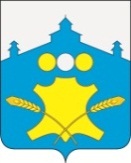 АдминистрацияБольшемурашкинского муниципального районаНижегородской областиПОСТАНОВЛЕНИЕ05.05.2017 г.                                                                                                                    №  219О внесении изменений в Положение о проведении районного конкурса на лучшую организацию работы в сфере охраны труда на территории Большемурашкинского муниципального района, утвержденного постановлением администрации Большемурашкинского муниципального района от 28.04.2014 г. № 305      Администрация  Большемурашкинского  муниципального  района   п о с т а н о в л я е т:     1.Внести изменения в Положение о проведении районного конкурса на лучшую организацию работы в сфере охраны труда на территории Большемурашкинского муниципального района», утвержденного постановлением администрации Большемурашкинского муниципального района от 28.04.2014 г. № 305 (с изменениями от 27.01.2015 г. № 26, от 20.03.2017 г. № 129), утвердив его в новой редакции.     2.Финансирование мероприятий, предусмотренных Положением, осуществлять за счет средств муниципальной программы «Улучшение условий и охраны труда в организациях Большемурашкинского муниципального района на 2016-2018 годы», утвержденной постановлением администрации Большемурашкинского района от 18.08.2015 г. № 416 (с изменениями от 25.02.2016 г. № 104, от 21.12.2016 г. № 652, от 17.02.2017 г. № 83).     3.Контроль за исполнением настоящего постановления возложить на зам.главы администрации Р.Е.Даранова.Глава администрации района                                                                                                  Н.А.БеляковСОГЛАСОВАНО:Зам.главы администрациипредседатель комитета поуправлению экономикой                                                                                                        Р.Е.ДарановУправляющий делами                                                                                                            И.Д.СадковаНачальник сектора правовой,организационной, кадровой работыи информационного обеспечения                                                                                         Г.М.ЛазареваПОЛОЖЕНИЕо проведении районного конкурса на лучшую организацию работы в сфере охраны труда на территорииБольшемурашкинского муниципального района1. Настоящее Положение устанавливает порядок и условия проведения районного смотра-конкурса на лучшую организацию работы в сфере охраны труда (далее – смотр-конкурс) среди организаций всех организационно-правовых форм собственности (далее - организации), зарегистрированных на территории Большемурашкинского муниципального района.2. Цель конкурса - повышение заинтересованности работодателей в создании здоровых и безопасных условий труда работников, развитие системы управления охраной труда и профессиональными рисками, изучение и распространение передового опыта в области охраны труда в организациях района.3. Организация конкурса.3.1. Участниками конкурса являются организации, зарегистрированные на территории Большемурашкинского муниципального района. Конкурс проводится по результатам работы в сфере охраны труда за отчетный год.3.2. Организация и проведение смотра-конкурса по охране труда возлагается на районную межведомственную комиссию по охране труда (далее – МВК). 3.3. Смотр-конкурс объявляется не менее чем за месяц до даты его проведения, но не позднее 20 марта текущего года. Результаты конкурса подводятся не позднее 27 апреля текущего года.3.4. Смотр-конкурс проводится в 3 этапа:- 1 этап - организация работы по обеспечению и предоставлению показателей о состоянии условий и охраны труда в организации  и пояснительными записками (приложение 1) (далее – материалы) возлагается на секретаря районной  межведомственной комиссии по охране труда. Материалы на смотр-конкурс предоставляются в МВК на бумажном носителе в течении 30 календарных дней с момента опубликования извещения о проведении конкурса в районной газете «Знамя»;- 2 этап - рассмотрение и оценка заявок участников смотра-конкурса членами районной МВК по охране труда проводится в течении 3 дней после окончания приема заявок;- 3 этап – подведение итогов смотра-конкурса, подготовка   решения районной  межведомственной комиссии по охране труда в течении 2 дней после рассмотрения заявок.Решение районной межведомственной комиссии по охране труда оформляется протоколом.4. Условия смотра-конкурса среди организаций.4.1. Организации, в которых в отчетном году произошел несчастный случай со смертельным исходом в смотре-конкурсе участвовать не могут.4.2. Основными критериями участия организаций в конкурсе являются:- отсутствие или существенное снижение уровня травматизма на производстве в расчете на 1000 работников (Кч);- наличие специалиста по охране труда в организации;- проведение обучения по охране труда и проверки знаний требований охраны труда руководителей и специалистов организации;- проведение специальной оценки условий труда;- рост удельных затрат на охрану труда из расчета на одного работника;- проведение обязательных предварительных (при поступлении на работу) и периодических медицинских осмотров (обследований) работников, занятых на тяжелых работах и на работах с вредными и (или) опасными производственными факторами;В случае необходимости районная МВК по охране труда в целях уточнения состояния условий и охраны труда в организации, участвующей в смотре-конкурсе, может запрашивать  дополнительные материалы.4.3. Победителями в смотре-конкурсе считаются организации, набравшие наибольшее количество баллов. В случае равенства баллов победители определяются в порядке очередности поданных заявок (по дате и времени).4.4. Основными критериями оценки состояния условий и охраны труда в  организациях Большемурашкинского района в конкурсе являются:4.5. Организации, представившие необъективные данные по показателям смотра-конкурса, при подведении итогов не рассматриваются.5. Поощрение победителей смотра-конкурса.5.1. Победители смотра-конкурса среди организаций награждаются Благодарственными письмами администрации и денежными премиями:за   1 место – 7 тыс.руб.,за   2 место – 5 тыс.руб.,за   3 место -  3 тыс.руб.Специалисты по охране труда награждаются грамотами районной Межведомственной комиссии по охране труда.5.2. Итоги районного смотра-конкурса доводятся до участников в месячный срок со дня принятия решения и публикуются в средствах массовой информации.ПОКАЗАТЕЛИсостояния условий и охраны труда в _____________________________________________                                               (название организации)за _________год Руководитель организации                                                             _______________________________							                                                        (подпись, Ф.И.О.)Представитель трудового коллектива                                             _____________________________									                       (подпись, Ф.И.О.)Примечание. К отчету приложить пояснительную записку, в которой отразить: Полное наименование организации.Юридический и почтовый адрес организации с указанием почтового индекса.Банковские реквизиты организации.Код основного вида экономической деятельности  (ОКВЭД).                                 Фамилию, имя, отчество и должность руководителя организации (полностью).Фамилию, имя, отчество, телефон ответственного за подготовку материалов.Информацию о наличии и функционирование Системы управления охраной труда (СУОТ), политику организации в сфере безопасности труда (при наличии), основные положения СУОТ, перечень локальных нормативных актов и инструкций по охране труда организации.Копии сертификатов безопасности, сертификатов доверия работодателю, документов о добровольной сертификации СУОТ (если есть).Структуру (номенклатуру) затрат на охрану труда и информацию о финансировании предупредительных мер по снижению производственного травматизма и профзаболеваемости за счет средств страховых взносов.Информацию о проведении аттестации рабочих мест по условиям труда или специальной оценки условий труда- сводную ведомость рабочих мест, приказ об организации и проведении аттестации или специальной оценки условий труда, приказ о завершении аттестации рабочих мест,  специальной оценки условий труда и утверждении ее результатов (при наличии), план мероприятий по улучшению и оздоровлению условий труда, привлекаемая аттестующая организация (если есть).Систему обучения и инструктажа по охране труда, информацию о проведении в отчетном году обучения руководителей и специалистов, привлекаемая обучающая организация.Формы статистической отчётности № 1-Т (условия труда) и № 7-травматизм.УТВЕРЖДЕНОпостановлением администрации Большемурашкинского муниципального района   от   05.05.2017 г.  №  219№  п/пПоказательМаксимальное значение(в баллах)Алгоритм расчета1.Количество несчастных случаев на производстве, всего10Если показатель равен 0, оценка – 10 баллов. За каждый несчастный случай присваивается 10 баллов со знаком «минус».2.Затраты на охрану труда на одного работника (рублей)10Расчет критерия производится путем нахождения отношения представленных сумм затрат по ОТ на 1 работающего каждой организации к максимальному объему затрат на ОТ среди представленных организаций, взятому за 100 %.   100 % соответствует 10 баллам,  1 % - 0,1 балла.3. Наличие штатного специалиста по охране труда или работника, на которого возложены эти обязанности3При наличии специалиста - 3 балла, при отсутствии – 0 баллов.4.Наличие коллективного договора3При наличии - 3 балла, при отсутствии – 0 баллов.5.Проведение специальной оценки условий труда10Среднесписочная численность работников по организации берется за 100 %. Определяется процент охвата специальной оценкой условий труда от общего количества рабочих мест. Каждые 10 %  соответствуют 1 баллу,    0,1 % - 0,1 балла. 6.Проведение обучения по охране труда (процент от среднесписочной численности работников)10При наличии обученных по ОТ организации присваивается 1 балл за каждые 10 %, при отсутствии – 0 баллов.7.Охват работников организации прохождением периодических медицинских осмотров (Отношение численности работников организации, прошедших периодический медицинский осмотр, к общей численности работников организации)10Среднесписочная численность работников по организации берется за 100 %. Определяется процент охвата медосмотрами от общего количества работников. Каждые 10 %  соответствуют 1 баллу,    0,1 % - 0,1 балла.ПРИЛОЖЕНИЕ 1к Положению о районном смотре-конкурсе на лучшую организацию работы по охране труда на территории Большемурашкинского муниципального района№п/пПоказательЗаотчетный годЗа предыдущий год1.Численность работников, среднесписочная  (чел.)2.Количество несчастных случаев на производстве3.Количество травмированных со смертельным исходом (чел.)4.Уровень производственного травматизма в расчете на 1000 работающих (Кч)5.Затраты на охрану труда на одного работника (рублей)6.Финансирование предупредительных мер по снижению производственного травматизма и профессиональной заболеваемости за счет средств  страховых взносов (рублей)7.Количество штатных специалистов по охране труда8.При отсутствии в организации с численностью работников 50 и менее человек штатного специалиста по охране труда - наличие приказа о возложении функций специалиста по охране труда или Договора с аккредитованной организацией или специалистом, оказывающим услуги в сфере охраны труда9.Общая численность руководителей и специалистов организации, прошедших обучение и проверку знаний требований охраны труда в аккредитованных обучающих организациях10.Наличие коллективного договора 11.Специальная оценка условий труда11.Общее количество рабочих мест11.Общее количество рабочих мест, на которых проведена специальная оценка условий труда (с учетом 5 летнего срока действия результатов специальной оценки)12.Охват работников организации прохождением периодических медицинских осмотров (Отношение численности работников организации, прошедших периодический медицинский осмотр, к численности работников организации, подлежащих прохождению периодических медицинских осмотров)